Simple Contract Form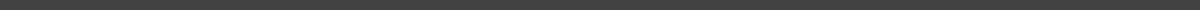 Service AgreementDate of Agreement: _________Service Provider: ______________________________ ("The Provider")Client: _______________________________________ ("The Client")Service Details:Description of Services: ________________________________________________________________Timeline: ________________________________________________________________Payment: ________________________________________________________________Obligations:Provider's Obligations: ________________________________________________________________Client's Obligations: ________________________________________________________________Signature Area:Provider's Signature: ____________________ Date: _________Client's Signature: ______________________ Date: _________